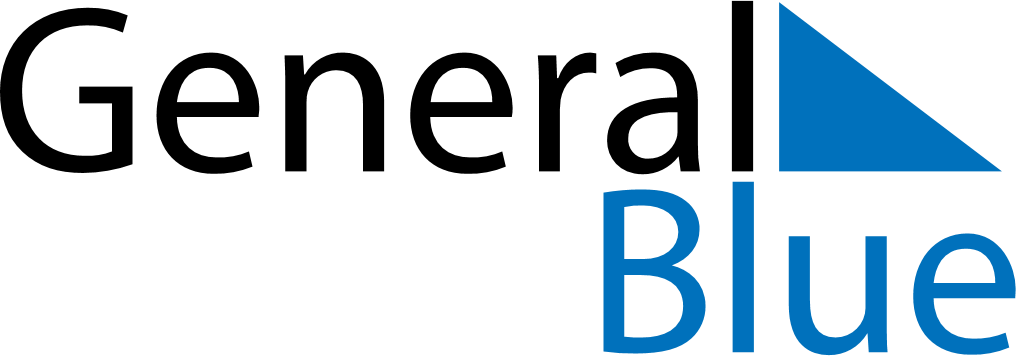 March 2023March 2023March 2023March 2023VaticanVaticanVaticanMondayTuesdayWednesdayThursdayFridaySaturdaySaturdaySunday1234456789101111121314151617181819Anniversary of the election of Pope FrancisSaint Joseph20212223242525262728293031